Job description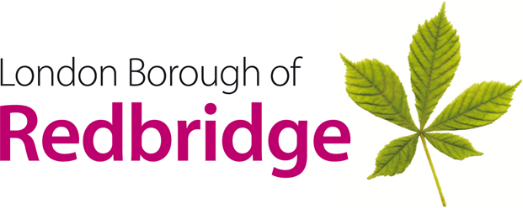 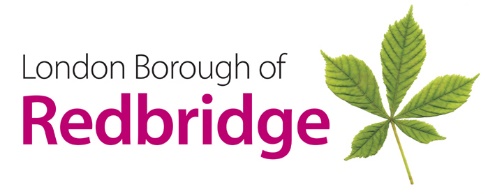 Person specificationJob titleJob titleWellbeing Co-OrdinatorSchoolSchoolIlford County High SchoolReports toPastoral AHT/DoSD/SLTPastoral AHT/DoSD/SLTSalaryLBR 5 12-15 £25,137-£26,520 (pro rata) Point dependent in experienceLBR 5 12-15 £25,137-£26,520 (pro rata) Point dependent in experienceHours36 Hours39 Weeks per yearHours 8.15am to 4.00pm Monday to Thursday, 8.15am to 3:45pm Friday (this includes a 30-minute unpaid lunch break taken outside for the pupils’ lunch hour)36 Hours39 Weeks per yearHours 8.15am to 4.00pm Monday to Thursday, 8.15am to 3:45pm Friday (this includes a 30-minute unpaid lunch break taken outside for the pupils’ lunch hour)Responsible forNANAPurpose of jobPurpose of jobPurpose of jobTo contribute to the work of the school’s student pastoral team by providing expert psychotherapy / counselling and support to individual students and groups of students to help them to overcome their emotional, personal and social barriers to learning.To contribute to the work of the school’s student pastoral team by providing expert psychotherapy / counselling and support to individual students and groups of students to help them to overcome their emotional, personal and social barriers to learning.To contribute to the work of the school’s student pastoral team by providing expert psychotherapy / counselling and support to individual students and groups of students to help them to overcome their emotional, personal and social barriers to learning.Main duties and responsibilities Main duties and responsibilities Main duties and responsibilities Deliver a therapeutic service in psychotherapy / counselling to support the students by:•  Evaluating the needs of referred students and determining the correct level of support that is required for each one in liaison with Directors of Student Development;• Managing a caseload of students who require confidential one to one psychotherapy /counselling or therapeutic group work, ensuring that support is provided in a timely and time-bonded manner;• Identifying next steps for students for whom the school has worked and who require further support or referrals to external agencies, with consent from the student;• Maintaining an accurate and detailed records of work undertaken with each student and contribute to reports for external agencies as required;• Building positive relationships with the parents/ carers of students who are receiving support.2. Support the work of the pastoral and student support teams by:• Developing a programme of workshops, for identified students, to support positive mental health and well-being;• Providing support to pastoral staff in the delivery of topics in assemblies or PSHCE relating to promoting positive wellbeing, emotional resilience and self-confidence;• Being a source of informal support and provide formalised training for teaching and associate staff who are providing support for students;• Contributing to the daily running of the student support team, ensuring that all students who visit the team are dealt with professionally and are able to return to lessons, if appropriate, following an evaluation of their needs.3. Uphold a high level of professionalism by:• Proactively and accurately reporting safeguarding concerns;• Maintaining an expertise in issues such as gender transition, sexuality, eating disorders, self harm, depression, anxiety and anger management in order to be able to provide expert support to the students;• Maintaining confidentiality, except in those circumstances outline by BACP;• Maintaining high standards of professional practice, complying at all times with BACP, BAAT, BAPT and/or UKCP codes of practice;• Attending clinical supervision, training courses and team meetings as requiredDeliver a therapeutic service in psychotherapy / counselling to support the students by:•  Evaluating the needs of referred students and determining the correct level of support that is required for each one in liaison with Directors of Student Development;• Managing a caseload of students who require confidential one to one psychotherapy /counselling or therapeutic group work, ensuring that support is provided in a timely and time-bonded manner;• Identifying next steps for students for whom the school has worked and who require further support or referrals to external agencies, with consent from the student;• Maintaining an accurate and detailed records of work undertaken with each student and contribute to reports for external agencies as required;• Building positive relationships with the parents/ carers of students who are receiving support.2. Support the work of the pastoral and student support teams by:• Developing a programme of workshops, for identified students, to support positive mental health and well-being;• Providing support to pastoral staff in the delivery of topics in assemblies or PSHCE relating to promoting positive wellbeing, emotional resilience and self-confidence;• Being a source of informal support and provide formalised training for teaching and associate staff who are providing support for students;• Contributing to the daily running of the student support team, ensuring that all students who visit the team are dealt with professionally and are able to return to lessons, if appropriate, following an evaluation of their needs.3. Uphold a high level of professionalism by:• Proactively and accurately reporting safeguarding concerns;• Maintaining an expertise in issues such as gender transition, sexuality, eating disorders, self harm, depression, anxiety and anger management in order to be able to provide expert support to the students;• Maintaining confidentiality, except in those circumstances outline by BACP;• Maintaining high standards of professional practice, complying at all times with BACP, BAAT, BAPT and/or UKCP codes of practice;• Attending clinical supervision, training courses and team meetings as requiredDeliver a therapeutic service in psychotherapy / counselling to support the students by:•  Evaluating the needs of referred students and determining the correct level of support that is required for each one in liaison with Directors of Student Development;• Managing a caseload of students who require confidential one to one psychotherapy /counselling or therapeutic group work, ensuring that support is provided in a timely and time-bonded manner;• Identifying next steps for students for whom the school has worked and who require further support or referrals to external agencies, with consent from the student;• Maintaining an accurate and detailed records of work undertaken with each student and contribute to reports for external agencies as required;• Building positive relationships with the parents/ carers of students who are receiving support.2. Support the work of the pastoral and student support teams by:• Developing a programme of workshops, for identified students, to support positive mental health and well-being;• Providing support to pastoral staff in the delivery of topics in assemblies or PSHCE relating to promoting positive wellbeing, emotional resilience and self-confidence;• Being a source of informal support and provide formalised training for teaching and associate staff who are providing support for students;• Contributing to the daily running of the student support team, ensuring that all students who visit the team are dealt with professionally and are able to return to lessons, if appropriate, following an evaluation of their needs.3. Uphold a high level of professionalism by:• Proactively and accurately reporting safeguarding concerns;• Maintaining an expertise in issues such as gender transition, sexuality, eating disorders, self harm, depression, anxiety and anger management in order to be able to provide expert support to the students;• Maintaining confidentiality, except in those circumstances outline by BACP;• Maintaining high standards of professional practice, complying at all times with BACP, BAAT, BAPT and/or UKCP codes of practice;• Attending clinical supervision, training courses and team meetings as requiredGeneral General General Attend and participate in relevant meetings, training and other learning activities and performance development as required.Be aware of and comply with policies and procedures relating to child protection, health, safety and security, confidentiality and data protection, reporting all concerns to an appropriate person.Be aware of, and be able to support, pupil differences to ensure all pupils have equal access to opportunities to learn and develop.  To demonstrate an understanding of and a commitment to equal opportunities and diversity and to the standards of customer care.Be responsible for own health and safety, as well as that of colleagues, pupils and the public.  Employees should co-operate with management, follow established systems of work, use protective equipment where necessary and report defects and hazards to management.Duties and responsibilities of the post may change over time as requirements and circumstances change.All schools and services in Redbridge are committed to safeguarding and promoting the welfare of children and young people. Therefore, all workers and employees within Redbridge are expected to share this commitment.The above mentioned duties are neither exclusive nor exhaustive and the post holder may be called upon to carry out such other duties as may be required by the Line Manager that are broadly within the grading level of the post and the competence of the post holder.Attend and participate in relevant meetings, training and other learning activities and performance development as required.Be aware of and comply with policies and procedures relating to child protection, health, safety and security, confidentiality and data protection, reporting all concerns to an appropriate person.Be aware of, and be able to support, pupil differences to ensure all pupils have equal access to opportunities to learn and develop.  To demonstrate an understanding of and a commitment to equal opportunities and diversity and to the standards of customer care.Be responsible for own health and safety, as well as that of colleagues, pupils and the public.  Employees should co-operate with management, follow established systems of work, use protective equipment where necessary and report defects and hazards to management.Duties and responsibilities of the post may change over time as requirements and circumstances change.All schools and services in Redbridge are committed to safeguarding and promoting the welfare of children and young people. Therefore, all workers and employees within Redbridge are expected to share this commitment.The above mentioned duties are neither exclusive nor exhaustive and the post holder may be called upon to carry out such other duties as may be required by the Line Manager that are broadly within the grading level of the post and the competence of the post holder.Attend and participate in relevant meetings, training and other learning activities and performance development as required.Be aware of and comply with policies and procedures relating to child protection, health, safety and security, confidentiality and data protection, reporting all concerns to an appropriate person.Be aware of, and be able to support, pupil differences to ensure all pupils have equal access to opportunities to learn and develop.  To demonstrate an understanding of and a commitment to equal opportunities and diversity and to the standards of customer care.Be responsible for own health and safety, as well as that of colleagues, pupils and the public.  Employees should co-operate with management, follow established systems of work, use protective equipment where necessary and report defects and hazards to management.Duties and responsibilities of the post may change over time as requirements and circumstances change.All schools and services in Redbridge are committed to safeguarding and promoting the welfare of children and young people. Therefore, all workers and employees within Redbridge are expected to share this commitment.The above mentioned duties are neither exclusive nor exhaustive and the post holder may be called upon to carry out such other duties as may be required by the Line Manager that are broadly within the grading level of the post and the competence of the post holder.Job TitleWellbeing Co-OrdinatorGradeLBR 5SchoolIlford County High SchoolIlford County High SchoolIlford County High SchoolEducation and Qualifications:Post-graduate Diploma or Masters level in Counselling or PsychotherapyVery good numeracy/literacy skills.First Aid TrainedEducation and Qualifications:Post-graduate Diploma or Masters level in Counselling or PsychotherapyVery good numeracy/literacy skills.First Aid TrainedEducation and Qualifications:Post-graduate Diploma or Masters level in Counselling or PsychotherapyVery good numeracy/literacy skills.First Aid TrainedEducation and Qualifications:Post-graduate Diploma or Masters level in Counselling or PsychotherapyVery good numeracy/literacy skills.First Aid TrainedExperience/Knowledge/Skills:Experience in specific area in a learning environment.Therapeutic training or qualification in working with children and young peopleAn understanding of the developmental, emotional, social and educational              issues of children and young peopleAn awareness of range of needs of people from diverse ethnic, cultural and              social backgroundsAbility to liaise with external agencies Minimum of 1 years’ experience of working with children and young  peopleExperience working with secondary school studentsFull working knowledge of relevant polices/codes of practice and awareness of relevant legislation.Effective use of ICT and other specialist equipment/resources.Ability to self-evaluate learning needs and actively seek learning opportunities.Ability to relate well to children and adults.Ability to work independently and collaboratively to ensure the delivery of agreed workload.Experience in specific area in a learning environment.Ability to relate well to children and adults.Ability to work independently and collaboratively to ensure the delivery of agreed workload.Full working knowledge of relevant policies/codes of practice/legislationWorking knowledge of national curriculum and other relevant learning programmesUnderstanding of principles of child development and learning processes and in particular, barriers to learningKnowledge of GDPRAbility to plan effective actions for pupils at risk of underachievingUnderstand range of support services/providersWork constructively as part of a team, understanding classroom roles and responsibilities and your own position within theseExperience of working with or caring for pupils of relevant age.Have an awareness of health and safety issues within the school environmentCommitment to and understanding of Equal Opportunities. Confidence in dealing with young people, maintaining discipline and motivation.Able to work constructively as part of a team, and responsibilities and your own position within these.Appropriate knowledge of first aid.Use of relevant equipment/resourcesGood keyboard skillsKnowledge of relevant policies/codes of practice & awareness of relevant legislationAbility to relate well to children and adultsWork constructively as part of a team, understanding school roles & responsibilities and your own position within theseAbility to identify own training & development needs & cooperate with means to address these Ability to prioritise work and deliver deadlinesAttention to detailAbility to show initiativeAbility to reflectEmotional resilience in working in a range of challenging situationsHave a willingness to demonstrate commitment to the values and behavioursAbility to identify own training & development needs & cooperate with means to address theseExperience/Knowledge/Skills:Experience in specific area in a learning environment.Therapeutic training or qualification in working with children and young peopleAn understanding of the developmental, emotional, social and educational              issues of children and young peopleAn awareness of range of needs of people from diverse ethnic, cultural and              social backgroundsAbility to liaise with external agencies Minimum of 1 years’ experience of working with children and young  peopleExperience working with secondary school studentsFull working knowledge of relevant polices/codes of practice and awareness of relevant legislation.Effective use of ICT and other specialist equipment/resources.Ability to self-evaluate learning needs and actively seek learning opportunities.Ability to relate well to children and adults.Ability to work independently and collaboratively to ensure the delivery of agreed workload.Experience in specific area in a learning environment.Ability to relate well to children and adults.Ability to work independently and collaboratively to ensure the delivery of agreed workload.Full working knowledge of relevant policies/codes of practice/legislationWorking knowledge of national curriculum and other relevant learning programmesUnderstanding of principles of child development and learning processes and in particular, barriers to learningKnowledge of GDPRAbility to plan effective actions for pupils at risk of underachievingUnderstand range of support services/providersWork constructively as part of a team, understanding classroom roles and responsibilities and your own position within theseExperience of working with or caring for pupils of relevant age.Have an awareness of health and safety issues within the school environmentCommitment to and understanding of Equal Opportunities. Confidence in dealing with young people, maintaining discipline and motivation.Able to work constructively as part of a team, and responsibilities and your own position within these.Appropriate knowledge of first aid.Use of relevant equipment/resourcesGood keyboard skillsKnowledge of relevant policies/codes of practice & awareness of relevant legislationAbility to relate well to children and adultsWork constructively as part of a team, understanding school roles & responsibilities and your own position within theseAbility to identify own training & development needs & cooperate with means to address these Ability to prioritise work and deliver deadlinesAttention to detailAbility to show initiativeAbility to reflectEmotional resilience in working in a range of challenging situationsHave a willingness to demonstrate commitment to the values and behavioursAbility to identify own training & development needs & cooperate with means to address theseExperience/Knowledge/Skills:Experience in specific area in a learning environment.Therapeutic training or qualification in working with children and young peopleAn understanding of the developmental, emotional, social and educational              issues of children and young peopleAn awareness of range of needs of people from diverse ethnic, cultural and              social backgroundsAbility to liaise with external agencies Minimum of 1 years’ experience of working with children and young  peopleExperience working with secondary school studentsFull working knowledge of relevant polices/codes of practice and awareness of relevant legislation.Effective use of ICT and other specialist equipment/resources.Ability to self-evaluate learning needs and actively seek learning opportunities.Ability to relate well to children and adults.Ability to work independently and collaboratively to ensure the delivery of agreed workload.Experience in specific area in a learning environment.Ability to relate well to children and adults.Ability to work independently and collaboratively to ensure the delivery of agreed workload.Full working knowledge of relevant policies/codes of practice/legislationWorking knowledge of national curriculum and other relevant learning programmesUnderstanding of principles of child development and learning processes and in particular, barriers to learningKnowledge of GDPRAbility to plan effective actions for pupils at risk of underachievingUnderstand range of support services/providersWork constructively as part of a team, understanding classroom roles and responsibilities and your own position within theseExperience of working with or caring for pupils of relevant age.Have an awareness of health and safety issues within the school environmentCommitment to and understanding of Equal Opportunities. Confidence in dealing with young people, maintaining discipline and motivation.Able to work constructively as part of a team, and responsibilities and your own position within these.Appropriate knowledge of first aid.Use of relevant equipment/resourcesGood keyboard skillsKnowledge of relevant policies/codes of practice & awareness of relevant legislationAbility to relate well to children and adultsWork constructively as part of a team, understanding school roles & responsibilities and your own position within theseAbility to identify own training & development needs & cooperate with means to address these Ability to prioritise work and deliver deadlinesAttention to detailAbility to show initiativeAbility to reflectEmotional resilience in working in a range of challenging situationsHave a willingness to demonstrate commitment to the values and behavioursAbility to identify own training & development needs & cooperate with means to address theseExperience/Knowledge/Skills:Experience in specific area in a learning environment.Therapeutic training or qualification in working with children and young peopleAn understanding of the developmental, emotional, social and educational              issues of children and young peopleAn awareness of range of needs of people from diverse ethnic, cultural and              social backgroundsAbility to liaise with external agencies Minimum of 1 years’ experience of working with children and young  peopleExperience working with secondary school studentsFull working knowledge of relevant polices/codes of practice and awareness of relevant legislation.Effective use of ICT and other specialist equipment/resources.Ability to self-evaluate learning needs and actively seek learning opportunities.Ability to relate well to children and adults.Ability to work independently and collaboratively to ensure the delivery of agreed workload.Experience in specific area in a learning environment.Ability to relate well to children and adults.Ability to work independently and collaboratively to ensure the delivery of agreed workload.Full working knowledge of relevant policies/codes of practice/legislationWorking knowledge of national curriculum and other relevant learning programmesUnderstanding of principles of child development and learning processes and in particular, barriers to learningKnowledge of GDPRAbility to plan effective actions for pupils at risk of underachievingUnderstand range of support services/providersWork constructively as part of a team, understanding classroom roles and responsibilities and your own position within theseExperience of working with or caring for pupils of relevant age.Have an awareness of health and safety issues within the school environmentCommitment to and understanding of Equal Opportunities. Confidence in dealing with young people, maintaining discipline and motivation.Able to work constructively as part of a team, and responsibilities and your own position within these.Appropriate knowledge of first aid.Use of relevant equipment/resourcesGood keyboard skillsKnowledge of relevant policies/codes of practice & awareness of relevant legislationAbility to relate well to children and adultsWork constructively as part of a team, understanding school roles & responsibilities and your own position within theseAbility to identify own training & development needs & cooperate with means to address these Ability to prioritise work and deliver deadlinesAttention to detailAbility to show initiativeAbility to reflectEmotional resilience in working in a range of challenging situationsHave a willingness to demonstrate commitment to the values and behavioursAbility to identify own training & development needs & cooperate with means to address theseOther job requirements:Enhanced DBS check.Flexible in approach and attitudeWilling to undertaken trainingOther job requirements:Enhanced DBS check.Flexible in approach and attitudeWilling to undertaken trainingOther job requirements:Enhanced DBS check.Flexible in approach and attitudeWilling to undertaken trainingOther job requirements:Enhanced DBS check.Flexible in approach and attitudeWilling to undertaken training